ОТЧЕТПо результатам финансово-экономической экспертизы на проект постановления Администрации муниципального образования Муниципальный округ Можгинский район Удмуртской Республики» об утверждении муниципальной программы муниципального образования «Муниципальный округ Можгинский район Удмуртской Республики» Создание условий для устойчивого экономического развития»  на 2022-2027 годы.31 марта 2022 года в соответствии со статьями 157, 179 Бюджетного кодекса Российской Федерации,  в ред. изменений  (далее – БК РФ),  статьей  9 Федерального закона от 07 февраля 2011 года № 6-ФЗ «Об общих принципах организации и деятельности контрольно-счётных органов субъектов Российской Федерации и муниципальных образований» (в ред. изменений), Федеральным законом от 06 октября 2003 года № 131-ФЗ «Об общих принципах организации местного самоуправления в Российской Федерации», с учетом изменений, Уставом муниципального образования «Муниципальный округ Можгинский район Удмуртской Республики», на основании Положения о контрольно-счётном отделе муниципального образования  «Муниципальный округ Можгинский район Удмуртской Республики», утвержденного решением Совета депутатов муниципального образования  «Муниципальный округ Можгинский район Удмуртской Республики» от 15 декабря 2021 года № 4.12, пункта 2.1 плана работы контрольно-счетного отдела муниципального образования «Муниципальный округ Можгинский район Удмуртской Республики» (далее - контрольно-счетный отдел) на 2022 год, утвержденного приказом председателя контрольно-счетного отдела от 10 января 2022 года № 4-од, Стандартов внешнего муниципального финансового контроля «Общие правила проведения экспертно-аналитических мероприятий» СВМФК-КСО-3, «Организация и проведение финансово-экономической экспертизы проектов муниципальных программ» СВМФК-КСО-6, утвержденных приказами контрольно-счетного отдел, председателем контрольно-счетного отдела проведена финансово-экономическая экспертиза на проект постановления Администрации муниципального образования «Муниципальный округ Можгинский район Удмуртской Республики» об утверждении муниципальной программы муниципального образования «Муниципальный округ Можгинский район Удмуртской Республики»   «Создание условий для устойчивого экономического развития» на 2022-2027 годы.Цель экспертизы: оценка соответствия муниципальной программы основным направлениям государственной политики, установленным законами и иными нормативными правовыми актами Российской Федерации и Удмуртской Республики, а также достаточность запланированных мероприятий и реалистичность ресурсов для достижения целей и ожидаемых результатов муниципальной программы «Создание условий для устойчивого экономического развития».Предмет экспертизы: проект постановления Администрации муниципального образования «Муниципальный округ Можгинский район Удмуртской Республики» об утверждении муниципальной программы муниципального образования «Муниципальный округ Можгинский район Удмуртской Республики» «Создание условий для устойчивого экономического развития» (далее - проект Программы).Объект экспертизы: структурные подразделения Администрации муниципального образования «Муниципальный округ Можгинский район Удмуртской Республики» (далее - Администрация района).По итогам финансово-экономической экспертизы на проект Программы установлено следующее:1. При согласовании проекта Программы пункт  5.4  Порядка разработки, утверждения, реализации и мониторинга муниципальных программ, утвержденного постановлением Администрации района  от 17.01.2022г. № 32 (далее – Порядок от 17.01.2022г. № 32),  соблюден.2. Требования пункта 2 статьи 179 БК РФ, пункта 6.3.5.  Порядка от 17.01.2022г. № 32, статьи 11 Положения о бюджетном процессе в муниципальном образовании «Муниципальный округ Можгинский район Удмуртской Республики», утвержденного решением Совета депутатов муниципального образования «Муниципальный округ Можгинский район Удмуртской Республики» от 15 ноября 2021 года № 3.16, в части соблюдения срока приведения объема финансирования проекта Программы  в соответствие с  бюджетом района, нарушены на 30 календарных дней. Объем бюджетных ассигнований проекта паспорта Программы и проектов паспортов подпрограмм  соответствует показателям в приложениях  5,  6 к проекту Программы.  3. Структура проекта Программы соответствует требованиям Порядка от 17.01.2022г. № 32.  Проекта паспорта Программы,  проекты паспортов подпрограмм соответствуют форме паспорта, установленной приложением 1 к Порядку от 17.01.2022г. № 32.4. Целевые показатели, указанные в приложении № 1 к проекту Программы  в полной мере соответствуют целевым показателям, указанным в проекте паспорта Программы (проектах паспортов подпрограмм). 5. Необходимость принятия данного проекта Программы является обоснованной. Определение существующих проблем обоснованно. Цель принятия проекта Программы соответствует основополагающим программным документам Российской Федерации и Удмуртской Республики, тенденциям развития Можгинского района в области сельского хозяйства и развития туризма.6. По итогам экспертизы представленного проекта Программы замечания финансово-экономического характера отсутствуют. 7. Контрольно-счетный отдел предлагает в соответствии с п. 6.3.4 Порядка от 17.01.2022г. № 32 приложение 4 к проекту Программы не прикладывать, т.к. в соответствии с указанным пунктом, в случаях, если в рамках муниципальной программы (подпрограммы)  не осуществляется оказание муниципальных услуг муниципальными учреждениями, сведения об этом приводятся в текстовой части раздела. Приложение  4 к муниципальной программе не формируются.Представление по результатам экспертно-аналитического мероприятия не направлялось.Исп. старший инспектор контрольно-счетного отдела    Е.В. Трефилова01 апреля 2022 годаКОНТРОЛЬНО-СЧЕТНЫЙ ОТДЕЛ
МУНИЦИПАЛЬНОГО ОБРАЗОВАНИЯ «МУНИЦИПАЛЬНЫЙ ОКРУГ МОЖГИНСКИЙ РАЙОН УДМУРТСКОЙ РЕСПУБЛИКИ»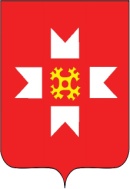 «УДМУРТ ЭЛЬКУНЫСЬ МОЖГА ЁРОС МУНИЦИПАЛ ОКРУГ» МУНИЦИПАЛ КЫЛДЫТЭТЫСЬ ЭСКЕРОН-ЛЫДЪЯНЪЯ ЁЗЭТ